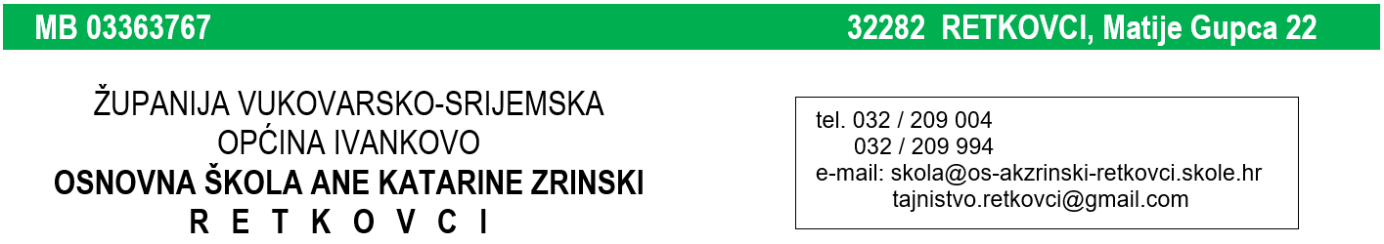 KLASA: 602-02/20-01/438URBROJ: 2188-39-20-1						Retkovci, 30. lipnja 2020. godineTemeljem čl. 10. Zakona o udžbenicima i drugim obrazovnim materijalima za osnovnu i srednju školu („Narodne novine“ br. 116/18), ravnatelj OŠ A. K. Zrinski Retkovci –  
Ivan Benković, prof. donosiO D L U K UO ODABIRU UDŽBENIKA ZA ŠKOLSKU GODINU 2020./2021.Na temelju Zapisnika o odabiru udžbenika sačinjenih od strane učitelja i predmetnih aktiva te uvidom u Konačne rezultate odabira udžbenika iz Kataloga odabranih udžbenika za šk. god. 2020./2021. donosim Odluku o udžbeničkim naslovima koji će se koristiti u OŠ A. K. Zrinski Retkovci u školskoj godini 2020./2021. onako kako su navedeni u Konačnim rezultatima odabira udžbenika iz Kataloga odabranih udžbenika za šk. god. 2020./2021.Od sljedeće školske godine u razredima koji ulaze u frontalnu provedbu kurikularne reforme koristit će se novi udžbenici iz Kataloga odobrenih udžbenika za osnovnu školu za šk. god. 2020./2021. za sljedeće nastavne predmete:1. razred - Informatika2. razred - Hrvatski jezik, Njemački jezik, Matematika, Priroda i društvo, Informatika i Vjeronauk 3. razred - Hrvatski jezik, Njemački jezik, Matematika, Priroda i društvo, Informatika i Vjeronauk4. razred – Informatika6. razred - Hrvatski jezik, Njemački jezik, Matematika, Priroda, Geografija, Povijest, Glazbena kultura, Likovna kultura, Tehnička kultura, Informatika, Vjeronauk i Engleski jezik7. razred - Hrvatski jezik Njemački jezik, Matematika, Povijest, Glazbena kultura, Likovna kultura, Tehnička kultura, Informatika, Vjeronauk i Engleski jezik8. razred - Biologija, Fizika i Kemija.                                                                       Ravnatelj:                                                 
					                                 Ivan Benković, prof.Privitci:- tablice s popisom udžbeničkih naslova, novi naslovi su označeni roznom pozadinom (klikni na ikonu) 